2023年泗阳县招聘第二批专门岗位工作人员公  告根据相关文件精神，现面向全县安置后非本人原因下岗、失业转业志愿兵(士官)开发51个专门岗位，现就有关事项公告如下：一、招聘岗位及人数本次面向我县安置后非本人原因下岗、失业转业志愿兵(士官)公开招聘专门岗位、计划招聘人数详见《2023年泗阳县公开招聘第二批专门岗位简介表》（附件1）。二、报名条件1.拥护中国共产党的领导，热爱社会主义，遵纪守法，勤勉敬业，乐于奉献；2.遵守中华人民共和国宪法、法律，具有良好品行；3.在法定劳动年龄内，且具有劳动能力，符合岗位需求；4.具有正常履行岗位职责的身体条件；5.经我县安置后非本人原因下岗、失业转业志愿兵(士官)；6.无违法行为记录。三、招聘程序本次招聘工作按照公布岗位、个人申请、资格审查、公开选岗、体格检查、组织公示、决定聘用、培训上岗等程序进行。1.报名及资格审查(2023年9月21日-9月22日)。符合条件的我县下岗、失业转业志愿兵（士官）在本人入伍时户籍所在地报名，其中洋河、郑楼、中扬、仓集、屠园5个乡镇原在我县安置后非本人原因下岗、失业转业志愿兵（士官）在众兴街道报名。报名地点：各乡镇（街道、场）退役军人服务站（附件2）。报名时间：上午9:00-11:30，下午2:30-5:30。报名时需提供本人身份证、户口本、转业证原件及相关复印件、本人近期正面免冠证件照3张，填写《2023年泗阳县公开招聘部分专门岗位工作人员报名表》（附件3）。须诚信报名，资格审查将贯穿于整个招聘环节，凡是发现弄虚作假的，一经查实立即取消资格。2.公开选岗。现场抽签决定选岗的先后顺序，并组织公开选岗，具体时间、地点待定。3.体格检查。按照选岗结果确定体检对象。体检工作由县退役军人事务局统一组织，体检不合格的依次替补。体检时间、地点另行通知，体检费用自理。4.公示和聘用。根据体检结果确定拟聘用人员名单并进行公示。对公示期满无异议或公示期间反映的问题不影响聘用的，由各用人单位与聘用人员签订劳动合同。 公示结束前因各种原因出现缺额的，依据抽签号依次替补，公示结束后不再递补。四、有关要求1.社会保险。用人单位应当依据《中华人民共和国社会保险法》相关规定为聘用人员足额缴纳各项社会保险和住房公积金，其中个人缴纳部分由本人承担。2.劳动报酬。用人单位要依据法律规定向聘用人员按月支付劳动报酬，确保实际收入水平在扣除“五险一金”后不低于宿迁市最低工资标准。3.劳动合同。用人单位应依法与专门岗位聘用人员签订劳动合同。根据聘用人员距法定退休年龄的时间，由用人单位与其签订劳动合同。4.有关规定。用人单位签订劳动合同后须报县退役军人事务局备案。己聘用人员，自上岗之日起不再享受针对下岗、失业转业志愿兵（士官）的相关生活困难补助。5.人员管理。按照“谁用人，谁管理”的原则，由用人单位对聘用人员进行管理和考核。对不能按照要求履职尽责，视情节予以批评教育、停发工资、停缴社保，直至解除劳动合同。五、本公告由泗阳县退役军人事务局负责解释，咨询电话：0527-85216003。附件：1.2023年泗阳县公开招聘第二批专门岗位简介表2.2023年泗阳县公开招聘第二批专门岗位报名联系人一览表3.2023年泗阳县公开招聘第二批专门岗位工作人员报名表泗阳县人力资源和社会保障局    泗阳县退役军人事务局                                                     2023年9月19日附件12023年泗阳县公开招聘第二批专门岗位简介表附件22023年泗阳县公开招聘第二批专门岗位报名联系人一览表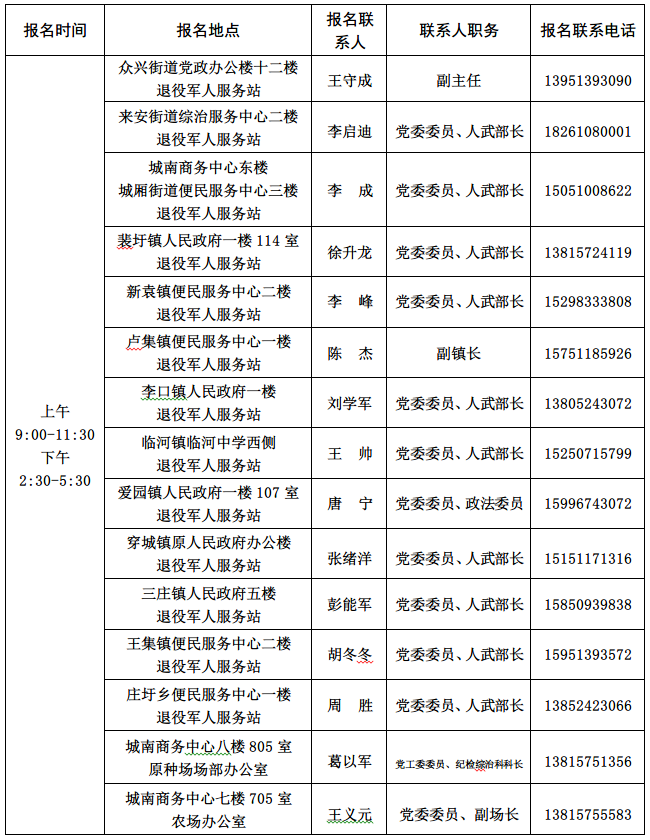 附件32023年泗阳县公开招聘第二批专门岗位工作人员报名表岗位名称用人单位岗位数量（个）备注社区便民服务岗众兴街道4社区便民服务岗来安街道4社区便民服务岗城厢街道4社区便民服务岗裴圩镇3社区便民服务岗新袁镇3社区便民服务岗卢集镇3社区便民服务岗李口镇3社区便民服务岗临河镇3社区便民服务岗爱园镇3社区便民服务岗穿城镇3社区便民服务岗三庄镇3社区便民服务岗王集镇2社区便民服务岗庄圩乡3专门岗公安局10姓   名性    别性    别籍    贯出生年月政治面貌政治面貌婚姻状况身份证号码健康情况家庭住址联系电话入伍时间退役时间退役时间入伍地（乡镇/街道）工作简历报名者需要说明的事项上述所填写的内容和报名时所提供的材料是真实可靠的，如有虚假等不实情况，则取消被录用的资格，责任由本人自负。                                          报名人（签名）： 年    月    日上述所填写的内容和报名时所提供的材料是真实可靠的，如有虚假等不实情况，则取消被录用的资格，责任由本人自负。                                          报名人（签名）： 年    月    日上述所填写的内容和报名时所提供的材料是真实可靠的，如有虚假等不实情况，则取消被录用的资格，责任由本人自负。                                          报名人（签名）： 年    月    日上述所填写的内容和报名时所提供的材料是真实可靠的，如有虚假等不实情况，则取消被录用的资格，责任由本人自负。                                          报名人（签名）： 年    月    日上述所填写的内容和报名时所提供的材料是真实可靠的，如有虚假等不实情况，则取消被录用的资格，责任由本人自负。                                          报名人（签名）： 年    月    日上述所填写的内容和报名时所提供的材料是真实可靠的，如有虚假等不实情况，则取消被录用的资格，责任由本人自负。                                          报名人（签名）： 年    月    日上述所填写的内容和报名时所提供的材料是真实可靠的，如有虚假等不实情况，则取消被录用的资格，责任由本人自负。                                          报名人（签名）： 年    月    日上述所填写的内容和报名时所提供的材料是真实可靠的，如有虚假等不实情况，则取消被录用的资格，责任由本人自负。                                          报名人（签名）： 年    月    日